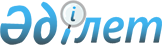 О внесении изменений и дополнений в решение Южно-Казахстанского областного маслихата от 10 декабря 2013 года № 21/172-V "Об областном бюджете на 2014-2016 годы"
					
			С истёкшим сроком
			
			
		
					Решение областного маслихата Южно-Казахстанской области от 15 января 2014 года № 23/192-V. Зарегистрировано Департаментом юстиции Южно-Казахстанской области 16 января 2014 года № 2499. Прекращено действие в связи с истечением срока
      В соответствии с подпунктом 4) пункта 2, пунктом 3 статьи 106 Бюджетного кодекса Республики Казахстан от 4 декабря 2008 года и подпунктом 1) пункта 1 статьи 6 Закона Республики Казахстан от 23 января 2001 года "О местном государственном управлении и самоуправлении в Республике Казахстан" Южно-Казахстанский областной маслихат РЕШИЛ:
      1. Внести в решение Южно-Казахстанского областного маслихата от 10 декабря 2013 года № 21/172-V "Об областном бюджете на 2014-2016 годы" (зарегистрировано в реестре государственной регистрации нормативных правовых актов за № 2441, опубликовано 25 декабря 2013 года в газете "Южный Казахстан") следующие изменения и дополнения:
      пункт 1 изложить в следующей редакции:
      "1. Утвердить областной бюджет Южно-Казахстанской области на 2014-2016 годы согласно приложениям 1, 2 и 3 соответственно, в том числе на 2014 год в следующих объемах:
      1) доходы – 375 559 514 тысяч тенге, в том числе по:
      налоговым поступлениям – 15 210 108 тысяч тенге;
      неналоговым поступлениям – 111 904 тысяч тенге;
      поступлениям от продажи основного капитала – 1 685 тысяч тенге;
      поступлениям трансфертов – 360 235 817 тысяч тенге;
      2) затраты – 372 537 993 тысяч тенге;
      3) чистое бюджетное кредитование – 4 060 714 тысяч тенге, в том числе:
      бюджетные кредиты – 5 217 512 тысяч тенге;
      погашение бюджетных кредитов – 1 156 798 тысяч тенге;
      4) сальдо по операциям с финансовыми активами – 3 000 000 тысяч тенге, в том числе:
      приобретение финансовых активов – 3 000 000 тысяч тенге;
      5) дефицит бюджета – - 4 039 193 тысяч тенге;
      6) финансирование дефицита бюджета – 4 039 193 тысяч тенге.";
      дополнить пунктом 4-1 следующего содержания:
      "4-1. Учесть, что в областном бюджете на 2014 год предусмотрены целевые текущие трансферты бюджетам районов (городов областного значения), в том числе:
      на реализацию государственного образовательного заказа в дошкольных организациях образования;
      на оснащение учебным оборудованием кабинетов физики, химии, биологии в государственных учреждениях основного среднего и общего среднего образования;
      на апробирование подушевого финансирования начального, основного среднего и общего среднего образования;
      на повышение оплаты труда учителям, прошедшим повышение квалификации по трехуровневой системе;
      на введение стандартов специальных социальных услуг;
      на реализацию Плана мероприятий по обеспечению прав и улучшению качества жизни инвалидов;
      на изъятие земельных участков для государственных нужд.
      Распределение указанных трансфертов бюджетам районов (городов областного значения) осуществляется на основании постановления акимата области.";
      пункт 5 дополнить абзацами четырнадцатым и пятнадцатым следующего содержания:
      "на развитие инженерной инфраструктуры в рамках Программы "Развитие регионов";
      на реализацию бюджетных инвестиционных проектов в рамках Программы развития моногородов на 2012-2020 годы.";
      дополнить пунктом 5-1 следующего содержания:
      "5-1. Учесть, что в областном бюджете на 2014 год предусмотрено кредитование бюджетов районов (городов областного значения), в том числе:
      на проектирование, строительство и (или) приобретение жилья;
      для реализации мер социальной поддержки специалистов;
      на содействие развитию предпринимательства в моногородах.
      Распределение указанных кредитов бюджетам районов (городов областного значения) осуществляется на основании постановления акимата области.";
      приложения 1, 2, 3, 4 к указанному решению изложить в новой редакции согласно приложениям 1, 2, 3, 4 к настоящему решению.
      2. Настоящее решение вводится в действие с 1 января 2014 года.        Областной бюджет на 2014 год        Областной бюджет на 2015 год        Областной бюджет на 2016 год        Перечень местных бюджетных программ, не подлежащих секвестру в процессе исполнения местных бюджетов на 2014 год
					© 2012. РГП на ПХВ «Институт законодательства и правовой информации Республики Казахстан» Министерства юстиции Республики Казахстан
				
      Председатель сессии областного маслихата 

С. Сугирбаев

      Секретарь областного маслихата 

К. Ержан
Приложение 1
к решению Южно-Казахстанского
областного маслихата
от 15 января 2014 года № 23/192-V
Приложение 1
к решению Южно-Казахстанского
областного маслихата
от 10 декабря 2013 года № 21/172-V

Категория
Категория
Категория
Наименование
Сумма, тысяч тенге
Класс
Класс
Класс
Сумма, тысяч тенге
Подкласс
Подкласс
Сумма, тысяч тенге
Сумма, тысяч тенге 1 1 1 1 2 3
I. ДОХОДЫ
375 559 514
НАЛОГОВЫЕ ПОСТУПЛЕНИЯ
15 210 108
1
Налоговые поступления
15 210 108
01
Подоходный налог
7 832 637
2
Индивидуальный подоходный налог
7 832 637
03
Социальный налог
6 030 978
1
Социальный налог
6 030 978
05
Внутренние налоги на товары, работы и услуги
1 346 493
3
Поступления за использование природных и других ресурсов
1 346 493
НЕНАЛОГОВЫЕ ПОСТУПЛЕНИЯ
111 904
2
Неналоговые поступления
111 904
01
Доходы от государственной собственности
111 904
1
Поступления части чистого дохода государственных предприятий
1 525
3
Дивиденды на государственные пакеты акций, находящиеся в государственной собственности
56 061
5
Доходы от аренды имущества, находящегося в государственной собственности
9 515
7
Вознаграждения по кредитам, выданным из государственного бюджета
44 803
ПОСТУПЛЕНИЯ ОТ ПРОДАЖИ ОСНОВНОГО КАПИТАЛА
1 685
3
Поступления от продажи основного капитала
1 685
01
Продажа государственного имущества, закрепленного за государственными учреждениями
1 685
1
Продажа государственного имущества, закрепленного за государственными учреждениями
1 685
ПОСТУПЛЕНИЯ ТРАНСФЕРТОВ
360 235 817
4
Поступления трансфертов
360 235 817
01
Трансферты из нижестоящих органов государственного управления
2 390 923
2
Трансферты из районных (городских) бюджетов
2 390 923
02
Трансферты из вышестоящих органов государственного управления
357 844 894
1
Трансферты из республиканского бюджета
357 844 894
Функциональная группа
Функциональная группа
Функциональная группа
Функциональная группа
Функциональная группа
Сумма, тысяч тенге
Функциональная подгруппа Наименование
Функциональная подгруппа Наименование
Функциональная подгруппа Наименование
Функциональная подгруппа Наименование
Сумма, тысяч тенге
Администратор бюджетных программ
Администратор бюджетных программ
Администратор бюджетных программ
Сумма, тысяч тенге
Программа
Программа
Сумма, тысяч тенге 1 1 1 1 2 3
II. ЗАТРАТЫ
372 537 993
01
Государственные услуги общего характера
3 534 212
1
Представительные, исполнительные и другие органы, выполняющие общие функции государственного управления
1 170 678
110
Аппарат маслихата области
57 853
001
Услуги по обеспечению деятельности маслихата области
50 803
003
Капитальные расходы государственного органа
7 050
120
Аппарат акима области
865 169
001
Услуги по обеспечению деятельности акима области
755 929
004
Капитальные расходы государственного органа
109 240
282
Ревизионная комиссия области
247 656
001
Услуги по обеспечению деятельности ревизионной комиссии области
240 656
003
Капитальные расходы государственного органа
7 000
2
Финансовая деятельность
132 929
257
Управление финансов области
132 929
001
Услуги по реализации государственной политики в области исполнения местного бюджета и управления коммунальной собственностью
123 634
009
Приватизация, управление коммунальным имуществом, постприватизационная деятельность и регулирование споров, связанных с этим
3 319
013
Капитальные расходы государственного органа
5 976
5
Планирование и статистическая деятельность
369 270
258
Управление экономики и бюджетного планирования области
369 270
001
Услуги по реализации государственной политики в области формирования и развития экономической политики, системы государственного планирования и управления области
209 882
005
Капитальные расходы государственного органа
9 388
061
Экономическая экспертиза технико-экономического обоснования бюджетного инвестиционного проекта, бюджетных инвестиций, планируемых к реализации посредством участия государства в уставном капитале юридических лиц
150 000
9
Прочие государственные услуги общего характера
1 861 335
271
Управление строительства области
1 861 335
061
Развитие объектов государственных органов
1 820 074
080
Строительство специализированных центров обслуживания населения
41 261
02
Оборона
92 840
1
Военные нужды
52 211
120
Аппарат акима области
52 211
010
Мероприятия в рамках исполнения всеобщей воинской обязанности
41 618
011
Подготовка территориальной обороны и территориальная оборона областного масштаба
10 593
2
Организация работы по чрезвычайным ситуациям
40 629
120
Аппарат акима области
40 629
012
Мобилизационная подготовка и мобилизация областного масштаба
40 629
03
Общественный порядок, безопасность, правовая, судебная, уголовно-исполнительная деятельность
9 748 886
1
Правоохранительная деятельность
9 748 886
252
Исполнительный орган внутренних дел, финансируемый из областного бюджета
9 748 886
001
Услуги по реализации государственной политики в области обеспечения охраны общественного порядка и безопасности на территории области
9 131 248
003
Поощрение граждан, участвующих в охране общественного порядка
4 630
006
Капитальные расходы государственного органа
383 235
008
Обеспечение безопасности дорожного движения
6 430
013
Услуги по размещению лиц, не имеющих определенного места жительства и документов
116 796
014
Организация содержания лиц, арестованных в административном порядке
96 293
015
Организация содержания служебных животных
10 254
04
Образование
73 658 138
1
Дошкольное воспитание и обучение
15 161 989
261
Управление образования области
15 161 989
027
Целевые текущие трансферты бюджетам районов (городов областного значения) на реализацию государственного образовательного заказа в дошкольных организациях образования
15 161 989
2
Начальное, основное среднее и общее среднее образование
13 231 208
261
Управление образования области
10 604 272
003
Общеобразовательное обучение по специальным образовательным учебным программам
2 108 914
006
Общеобразовательное обучение одаренных детей в специализированных организациях образования
2 785 389
048
Целевые текущие трансферты бюджетам районов (городов областного значения) на оснащение учебным оборудованием кабинетов физики, химии, биологии в государственных учреждениях основного среднего и общего среднего образования
299 081
053
Целевые текущие трансферты бюджетам районов (городов областного значения) на апробирование подушевого финансирования начального, основного среднего и общего среднего образования
5 009 525
061
Целевые текущие трансферты бюджетам районов (городов областного значения) на повышение оплаты труда учителям, прошедшим повышение квалификации по трехуровневой системе
401 363
285
Управление физической культуры и спорта области
2 626 936
006
Дополнительное образование для детей и юношества по спорту
2 291 585
007
Общеобразовательное обучение одаренных в спорте детей в специализированных организациях образования
335 351
4
Техническое и профессиональное, послесреднее образование
8 830 225
253
Управление здравоохранения области
551 826
043
Подготовка специалистов в организациях технического и профессионального, послесреднего образования
540 919
044
Оказание социальной поддержки обучающимся в организациях технического и профессионального образования
10 907
261
Управление образования области
8 278 399
024
Подготовка специалистов в организациях технического и профессионального образования
8 278 399
5
Переподготовка и повышения квалификации специалистов
322 135
253
Управление здравоохранения области
322 135
003
Повышение квалификации и переподготовка кадров
322 135
9
Прочие услуги в области образования
36 112 581
253
Управление здравоохранения области
428 401
034
Капитальные расходы государственных организаций образования системы здравоохранения
428 401
261
Управление образования области
3 290 407
001
Услуги по реализации государственной политики на местном уровне в области образования
94 262
005
Приобретение и доставка учебников, учебно-методических комплексов для областных государственных учреждений образования
43 658
007
Проведение школьных олимпиад, внешкольных мероприятий и конкурсов областного масштаба
297 416
011
Обследование психического здоровья детей и подростков и оказание психолого-медико-педагогической консультативной помощи населению
319 937
012
Реабилитация и социальная адаптация детей и подростков с проблемами в развитии
100 625
013
Капитальные расходы государственного органа
7 208
019
Присуждение грантов областным государственным учреждениям образования за высокие показатели работы
15 973
067
Капитальные расходы подведомственных государственных учреждений и организаций
1 695 073
113
Целевые текущие трансферты из местных бюджетов
716 255
271
Управление строительства области
32 348 289
007
Целевые трансферты на развитие бюджетам районов (городов областного значения) на строительство и реконструкцию объектов образования
30 752 726
037
Строительство и реконструкция объектов образования
1 595 563
276
Управление по защите прав детей области
45 484
001
Услуги по реализации государственной политики в области защиты прав детей на местном уровне
34 632
003
Капитальные расходы государственного органа
6 330
004
Проведение мероприятий в области защиты прав детей
4 522
05
Здравоохранение
78 356 172
1
Больницы широкого профиля
426 689
253
Управление здравоохранения области
426 689
004
Оказание стационарной и стационарозамещающей медицинской помощи субъектами здравоохранения по направлению специалистов первичной медико-санитарной помощи и медицинских организаций, за исключением оказываемой за счет средств республиканского бюджета и субъектами здравоохранения районного значения и села
426 689
2
Охрана здоровья населения
1 244 154
253
Управление здравоохранения области
1 244 154
005
Производство крови, ее компонентов и препаратов для местных организаций здравоохранения
770 584
006
Услуги по охране материнства и детства
174 265
007
Пропаганда здорового образа жизни
299 305
3
Специализированная медицинская помощь
17 089 411
253
Управление здравоохранения области
17 089 411
009
Оказание медицинской помощи лицам, страдающим туберкулезом, инфекционными заболеваниями, психическими расстройствами и расстройствами поведения, в том числе связанные с употреблением психоактивных веществ
7 877 156
019
Обеспечение больных туберкулезом противотуберкулезными препаратами
371 792
020
Обеспечение больных диабетом противодиабетическими препаратами
467 726
021
Обеспечение онкогематологических больных химиопрепаратами
190 601
022
Обеспечение лекарственными средствами больных с хронической почечной недостаточностью, аутоиммунными, орфанными заболеваниями, иммунодефицитными состояниями, а также больных после трансплантации почек
1 037 950
026
Обеспечение факторами свертывания крови больных гемофилией
586 612
027
Централизованный закуп вакцин и других медицинских иммунобиологических препаратов для проведения иммунопрофилактики населения
3 745 158
036
Обеспечение тромболитическими препаратами больных с острым инфарктом миокарда
61 117
046
Оказание медицинской помощи онкологическим больным в рамках гарантированного объема бесплатной медицинской помощи
2 751 299
4
Поликлиники
41 508 732
253
Управление здравоохранения области
41 508 732
014
Обеспечение лекарственными средствами и специализированными продуктами детского и лечебного питания отдельных категорий населения на амбулаторном уровне
3 169 766
038
Проведение скрининговых исследований в рамках гарантированного объема бесплатной медицинской помощи
525 346
039
Оказание медицинской помощи населению субъектами здравоохранения районного значения и села и амбулаторно-поликлинической помощи в рамках гарантированного объема бесплатной медицинской помощи
36 188 592
045
Обеспечение лекарственными средствами на льготных условиях отдельных категорий граждан на амбулаторном уровне лечения
1 625 028
5
Другие виды медицинской помощи
2 262 346
253
Управление здравоохранения области
2 262 346
011
Оказание скорой медицинской помощи и санитарная авиация, за исключением оказываемой за счет средств республиканского бюджета и субъектами здравоохранения районного значения и села
2 232 497
029
Областные базы спецмедснабжения
29 849
9
Прочие услуги в области здравоохранения
15 824 840
253
Управление здравоохранения области
7 279 011
001
Услуги по реализации государственной политики на местном уровне в области здравоохранения
130 268
008
Реализация мероприятий по профилактике и борьбе со СПИД в Республике Казахстан
1 001 387
013
Проведение патологоанатомического вскрытия
56 041
016
Обеспечение граждан бесплатным или льготным проездом за пределы населенного пункта на лечение
36 183
018
Информационно-аналитические услуги в области здравоохранения
63 095
023
Социальная поддержка медицинских и фармацевтических работников, направленных для работы в сельскую местность
111 509
030
Капитальные расходы государственных органов здравоохранения
1 905
033
Капитальные расходы медицинских организаций здравоохранения
5 878 623
271
Управление строительства области
8 545 829
038
Строительство и реконструкция объектов здравоохранения
8 545 829
06
Социальная помощь и социальное обеспечение
4 630 565
1
Социальное обеспечение
3 676 041
256
Управление координации занятости и социальных программ области
2 452 149
002
Предоставление специальных социальных услуг для престарелых и инвалидов в медико-социальных учреждениях (организациях) общего типа
497 918
012
Предоставление специальных социальных услуг для детей-инвалидов в государственных медико-социальных учреждениях (организациях) для детей с нарушениями функций опорно-двигательного аппарата
232 918
013
Предоставление специальных социальных услуг для инвалидов с психоневрологическими заболеваниями, в психоневрологических медико-социальных учреждениях (организациях)
1 005 073
014
Предоставление специальных социальных услуг для престарелых, инвалидов, в том числе детей-инвалидов, в реабилитационных центрах
360 737
015
Предоставление специальных социальных услуг для детей-инвалидов с психоневрологическими паталогиями в детских психоневрологических медико-социальных учреждениях (организациях)
355 503
261
Управление образования области
751 942
015
Социальное обеспечение сирот, детей, оставшихся без попечения родителей
692 510
037
Социальная реабилитация
59 432
271
Управление строительства области
471 950
039
Строительство и реконструкция объектов социального обеспечения
471 950
2
Социальная помощь
540 015
256
Управление координации занятости и социальных программ области
540 015
003
Социальная поддержка инвалидов
540 015
9
Прочие услуги в области социальной помощи и социального обеспечения
414 509
256
Управление координации занятости и социальных программ области
312 303
001
Услуги по реализации государственной политики на местном уровне в области обеспечения занятости и реализации социальных программ для населения
99 696
007
Капитальные расходы государственного органа
8 073
017
Целевые текущие трансферты бюджетам районов (городов областного значения) на введение стандартов специальных социальных услуг
20 141
018
Размещение государственного социального заказа в неправительственном секторе
94 932
044
Реализация миграционных мероприятий на местном уровне
42 074
045
Целевые текущие трансферты бюджетам районов (городов областного значения) на реализацию Плана мероприятий по обеспечению прав и улучшению качества жизни инвалидов
8 658
067
Капитальные расходы подведомственных государственных учреждений и организаций
38 729
263
Управление внутренней политики области
29 258
077
Реализация Плана мероприятий по обеспечению прав и улучшению качества жизни инвалидов
29 258
270
Управление по инспекции труда области
72 948
001
Услуги по реализации государственной политики в области регулирования трудовых отношений на местном уровне
61 433
003
Капитальные расходы государственного органа
11 515
07
Жилищно-коммунальное хозяйство
35 117 106
1
Жилищное хозяйство
19 263 090
251
Управление земельных отношений области
167 730
011
Целевые текущие трансферты бюджетам районов (городов областного значения) на изъятие земельных участков для государственных нужд
167 730
253
Управление здравоохранения области
60 897
047
Ремонт объектов в рамках развития городов и сельских населенных пунктов по Дорожной карте занятости 2020
60 897
271
Управление строительства области
19 034 463
014
Целевые трансферты на развитие бюджетам районов (городов областного значения) на проектирование, строительство и (или) приобретение жилья коммунального жилищного фонда
13 920 268
027
Целевые трансферты на развитие бюджетам районов (городов областного значения) на проектирование, развитие, обустройство и (или) приобретение инженерно-коммуникационной инфраструктуры
5 114 195
2
Коммунальное хозяйство
14 584 076
279
Управление энергетики и жилищно-коммунального хозяйства области
14 584 076
001
Услуги по реализации государственной политики на местном уровне в области энергетики и жилищно-коммунального хозяйства
103 831
004
Газификация населенных пунктов
46 199
005
Капитальные расходы государственного органа
5 708
010
Целевые трансферты на развитие бюджетам районов (городов областного значения) на развитие системы водоснабжения и водоотведения
5 899 635
014
Целевые трансферты на развитие бюджетам районов (городов областного значения) на развитие коммунального хозяйства
5 143 854
030
Целевые трансферты на развитие бюджетам районов (городов областного значения) на развитие системы водоснабжения в сельских населенных пунктах
3 384 849
3
Благоустройство населенных пунктов
1 269 940
271
Управление строительства области
1 269 940
015
Целевые трансферты на развитие бюджетам районов (городов областного значения) на развитие благоустройства городов и населенных пунктов
1 269 940
08
Культура, спорт, туризм и информационное пространство
11 758 255
1
Деятельность в области культуры
4 614 904
262
Управление культуры области
1 833 524
001
Услуги по реализации государственной политики на местном уровне в области культуры
39 688
003
Поддержка культурно-досуговой работы
336 111
005
Обеспечение сохранности историко-культурного наследия и доступа к ним
480 516
007
Поддержка театрального и музыкального искусства
895 824
011
Капитальные расходы государственного органа
6 404
032
Капитальные расходы подведомственных государственных учреждений и организаций
74 981
271
Управление строительства области
2 781 380
016
Развитие объектов культуры
1 653 551
042
Целевые трансферты на развитие бюджетам районов (городов областного значения) на развитие объектов культуры
1 127 829
2
Спорт
4 915 323
271
Управление строительства области
900 813
017
Развитие объектов спорта
133 734
034
Целевые трансферты на развитие бюджетам районов (городов областного значения) на развитие объектов спорта
767 079
285
Управление физической культуры и спорта области
4 014 510
001
Услуги по реализации государственной политики на местном уровне в сфере физической культуры и спорта
41 725
002
Проведение спортивных соревнований на областном уровне
243 729
003
Подготовка и участие членов областных сборных команд по различным видам спорта на республиканских и международных спортивных соревнованиях
3 619 004
005
Капитальные расходы государственного органа
5 708
032
Капитальные расходы подведомственных государственных учреждений и организаций
104 344
3
Информационное пространство
1 592 173
259
Управление архивов и документации области
366 672
001
Услуги по реализации государственной политики на местном уровне по управлению архивным делом
32 504
002
Обеспечение сохранности архивного фонда
319 109
005
Капитальные расходы государственного органа
5 708
032
Капитальные расходы подведомственных государственных учреждений и организаций
9 351
262
Управление культуры области
333 617
008
Обеспечение функционирования областных библиотек
333 617
263
Управление внутренней политики области
430 108
007
Услуги по проведению государственной информационной политики
430 108
264
Управление по развитию языков области
46 924
001
Услуги по реализации государственной политики на местном уровне в области развития языков
25 792
002
Развитие государственного языка и других языков народа Казахстана
14 484
003
Капитальные расходы государственного органа
6 648
271
Управление строительства области
414 852
018
Развитие объектов архивов
414 852
4
Туризм
128 417
284
Управление туризма области
128 417
001
Услуги по реализации государственной политики на местном уровне в сфере туризма
27 137
003
Капитальные расходы государственного органа
4 990
004
Регулирование туристической деятельности
96 290
9
Прочие услуги по организации культуры, спорта, туризма и информационного пространства
507 438
263
Управление внутренней политики области
248 782
001
Услуги по реализации государственной, внутренней политики на местном уровне
243 074
005
Капитальные расходы государственного органа
5 708
283
Управление по вопросам молодежной политики области
258 656
001
Услуги по реализации молодежной политики на местном уровне
177 488
005
Реализация мероприятий в сфере молодежной политики
78 868
032
Капитальные расходы подведомственных государственных учреждений и организаций
2 300
09
Топливно-энергетический комплекс и недропользование
11 345 213
9
Прочие услуги в области топливно-энергетического комплекса и недропользования
11 345 213
279
Управление энергетики и жилищно-коммунального хозяйства области
11 345 213
011
Целевые трансферты на развитие бюджетам районов (городов областного значения) на развитие теплоэнергетической системы
134 078
070
Целевые трансферты на развитие бюджетам районов (городов областного значения) на развитие газотранспортной системы
11 211 135
10
Сельское, водное, лесное, рыбное хозяйство, особо охраняемые природные территории, охрана окружающей среды и животного мира, земельные отношения
25 857 835
1
Сельское хозяйство
18 071 632
255
Управление сельского хозяйства области
18 071 632
001
Услуги по реализации государственной политики на местном уровне в сфере сельского хозяйства
106 740
002
Поддержка семеноводства
609 612
003
Капитальные расходы государственного органа
6 124
010
Государственная поддержка племенного животноводства
1 585 860
013
Субсидирование повышения продуктивности и качества продукции животноводства
1 327 491
014
Субсидирование стоимости услуг по доставке воды сельскохозяйственным товаропроизводителям
280 000
016
Обеспечение закладки и выращивания многолетних насаждений плодово-ягодных культур и винограда
2 500 000
017
Экспертиза качества казахстанского хлопка-волокна и хлопка-сырца
369 342
020
Субсидирование повышения урожайности и качества продукции растениеводства, удешевление стоимости горюче-смазочных материалов и других товарно-материальных ценностей, необходимых для проведения весенне-полевых и уборочных работ, путем субсидирования производства приоритетных культур
6 873 850
030
Централизованный закуп ветеринарных препаратов по профилактике и диагностике энзоотических болезней животных, услуг по их профилактике и диагностике, организация их хранения и транспортировки (доставки) местным исполнительным органам районов (городов областного значения)
215 334
031
Централизованный закуп изделий и атрибутов ветеринарного назначения для проведения идентификации сельскохозяйственных животных, ветеринарного паспорта на животное и их транспортировка (доставка) местным исполнительным органам районов (городов областного значения)
107 023
041
Удешевление сельхозтоваропроизводителям стоимости гербицидов, биоагентов (энтомофагов) и биопрепаратов, предназначенных для обработки сельскохозяйственных культур в целях защиты растений
354 311
045
Определение сортовых и посевных качеств семенного и посадочного материала
18 511
047
Субсидирование стоимости удобрений (за исключением органических)
1 701 100
113
Целевые текущие трансферты из местных бюджетов
2 016 334
2
Водное хозяйство
5 452 496
254
Управление природных ресурсов и регулирования природопользования области
4 789 738
002
Установление водоохранных зон и полос водных объектов
15 290
003
Обеспечение функционирования водохозяйственных сооружений, находящихся в коммунальной собственности
4 774 448
279
Управление энергетики и жилищно-коммунального хозяйства области
662 758
032
Субсидирование стоимости услуг по подаче питьевой воды из особо важных групповых и локальных систем водоснабжения, являющихся безальтернативными источниками питьевого водоснабжения
662 758
3
Лесное хозяйство
450 093
254
Управление природных ресурсов и регулирования природопользования области
450 093
005
Охрана, защита, воспроизводство лесов и лесоразведение
449 546
006
Охрана животного мира
547
5
Охрана окружающей среды
1 279 194
254
Управление природных ресурсов и регулирования природопользования области
792 913
001
Услуги по реализации государственной политики в сфере охраны окружающей среды на местном уровне
98 634
008
Мероприятия по охране окружающей среды
240 044
010
Содержание и защита особо охраняемых природных территорий
296 158
013
Капитальные расходы государственного органа
5 901
032
Капитальные расходы подведомственных государственных учреждений и организаций
152 176
271
Управление строительства области
486 281
022
Развитие объектов охраны окружающей среды
486 281
6
Земельные отношения
43 882
251
Управление земельных отношений области
43 882
001
Услуги по реализации государственной политики в области регулирования земельных отношений на территории области
38 174
010
Капитальные расходы государственного органа
5 708
9
Прочие услуги в области сельского, водного, лесного, рыбного хозяйства, охраны окружающей среды и земельных отношений
560 538
255
Управление сельского хозяйства области
560 538
019
Услуги по распространению и внедрению инновационного опыта
44 153
028
Услуги по транспортировке ветеринарных препаратов до пункта временного хранения
36 393
040
Централизованный закуп средств индивидуальной защиты работников, приборов, инструментов, техники, оборудования и инвентаря для материально-технического оснащения государственных ветеринарных организаций
479 992
11
Промышленность, архитектурная, градостроительная и строительная деятельность
303 260
2
Архитектурная, градостроительная и строительная деятельность
303 260
271
Управление строительства области
100 251
001
Услуги по реализации государственной политики на местном уровне в области строительства
94 543
005
Капитальные расходы государственного органа
5 708
272
Управление архитектуры и градостроительства области
203 009
001
Услуги по реализации государственной политики в области архитектуры и градостроительства на местном уровне
81 433
004
Капитальные расходы государственного органа
5 708
032
Капитальные расходы подведомственных государственных учреждений и организаций
4 546
113
Целевые текущие трансферты из местных бюджетов
111 322
12
Транспорт и коммуникации
19 926 520
1
Автомобильный транспорт
19 495 658
268
Управление пассажирского транспорта и автомобильных дорог области
19 495 658
002
Развитие транспортной инфраструктуры
2 521 314
003
Обеспечение функционирования автомобильных дорог
16 620 100
007
Целевые трансферты на развитие бюджетам районов (городов областного значения) на развитие транспортной инфраструктуры
354 244
9
Прочие услуги в сфере транспорта и коммуникаций
430 862
268
Управление пассажирского транспорта и автомобильных дорог области
430 862
001
Услуги по реализации государственной политики на местном уровне в области транспорта и коммуникаций
77 593
005
Субсидирование пассажирских перевозок по социально значимым межрайонным (междугородним) сообщениям
153 094
006
Создание информационных систем
194 467
011
Капитальные расходы государственного органа
5 708
13
Прочие
6 317 049
3
Поддержка предпринимательской деятельности и защита конкуренции
95 082
266
Управление предпринимательства и индустриально-инновационного развития области
95 082
008
Поддержка предпринимательской деятельности
95 082
9
Прочие
6 221 967
257
Управление финансов области
300 000
012
Резерв местного исполнительного органа области
300 000
258
Управление экономики и бюджетного планирования области
150 000
003
Разработка или корректировка технико-экономического обоснования местных бюджетных инвестиционных проектов и концессионных проектов и проведение его экспертизы, консультативное сопровождение концессионных проектов
150 000
266
Управление предпринимательства и индустриально-инновационного развития области
3 659 413
001
Услуги по реализации государственной политики на местном уровне в области развития предпринимательства и индустриально-инновационной деятельности
91 702
003
Капитальные расходы государственного органа
7 427
004
Реализация мероприятий в рамках государственной поддержки индустриально-инновационной деятельности
48 047
005
Поддержка частного предпринимательства в рамках программы "Дорожная карта бизнеса - 2020
41 000
010
Субсидирование процентной ставки по кредитам в рамках программы "Дорожная карта бизнеса -2020"
3 144 046
011
Частичное гарантирование кредитов малому и среднему бизнесу в рамках программы "Дорожная карта бизнеса - 2020"
84 000
012
Сервисная поддержка ведения бизнеса в рамках программы "Дорожная карта бизнеса - 2020"
242 438
032
Капитальные расходы подведомственных государственных учреждений и организаций
753
269
Управление по делам религий области
79 088
001
Услуги по реализации государственной политики в сфере религиозной деятельности на местном уровне
24 693
003
Капитальные расходы государственного органа
3 535
005
Изучение и анализ религиозной ситуации в регионе
50 860
271
Управление строительства области
500 000
084
Целевые трансферты на развитие бюджетам районов (городов областного значения) на реализацию бюджетных инвестиционных проектов в рамках Программы развития моногородов на 2012-2020 годы
500 000
279
Управление энергетики и жилищно-коммунального хозяйства области
1 533 466
024
Развитие индустриальной инфраструктуры в рамках программы "Дорожная карта бизнеса - 2020"
100 000
035
Целевые трансферты на развитие бюджетам районов (городов областного значения) на развитие инженерной инфраструктуры в рамках Программы "Развитие регионов"
989 129
084
Целевые трансферты на развитие бюджетам районов (городов областного значения) на реализацию бюджетных инвестиционных проектов в рамках Программы развития моногородов на 2012-2020 годы
444 337
14
Обслуживание долга
82 483
1
Обслуживание долга
82 483
257
Управление финансов области
82 483
016
Обслуживание долга местных исполнительных органов по выплате вознаграждений и иных платежей по займам из республиканского бюджета
82 483
15
Трансферты
91 809 459
1
Трансферты
91 809 459
257
Управление финансов области
91 809 459
007
Субвенции
89 418 536
024
Целевые текущие трансферты в вышестоящие бюджеты в связи с передачей функций государственных органов из нижестоящего уровня государственного управления в вышестоящий
2 390 923
III. ЧИСТОЕ БЮДЖЕТНОЕ КРЕДИТОВАНИЕ
4 060 714
Функциональная группа
Функциональная группа
Функциональная группа
Функциональная группа
Наименование
Сумма, тысяч тенге
Функциональная подгруппа
Функциональная подгруппа
Функциональная подгруппа
Функциональная подгруппа
Сумма, тысяч тенге
Администратор бюджетных программ
Администратор бюджетных программ
Администратор бюджетных программ
Сумма, тысяч тенге
Программа
Программа
Сумма, тысяч тенге
БЮДЖЕТНЫЕ КРЕДИТЫ
5 217 512
06
Социальная помощь и социальное обеспечение
3 120 000
9
Прочие услуги в области социальной помощи и социального обеспечения
3 120 000
266
Управление предпринимательства и индустриально-инновационного развития области
3 120 000
006
Предоставление бюджетных кредитов для содействия развитию предпринимательства на селе в рамках Дорожной карты занятости 2020
3 120 000
07
Жилищно-коммунальное хозяйство
1 000 000
1
Жилищное хозяйство
1 000 000
271
Управление строительства области
1 000 000
009
Кредитование бюджетов районов (городов областного значения) на проектирование, строительство и (или) приобретение жилья
1 000 000
10
Сельское, водное, лесное, рыбное хозяйство, особо охраняемые природные территории, охрана окружающей среды и животного мира, земельные отношения
807 512
1
Сельское хозяйство
807 512
258
Управление экономики и бюджетного планирования области
807 512
007
Бюджетные кредиты местным исполнительным органам для реализации мер социальной поддержки специалистов
807 512
13
Прочие
290 000
9
Прочие
290 000
266
Управление предпринимательства и индустриально-инновационного развития области
290 000
015
Кредитование бюджетов районов (городов областного значения) на содействие развитию предпринимательства в моногородах
290 000
Категория
Категория
Категория
Категория
Наименование
Сумма, тысяч тенге
Класс
Класс
Класс
Класс
Сумма, тысяч тенге
Подкласс
Подкласс
Подкласс
Сумма, тысяч тенге
ПОГАШЕНИЕ БЮДЖЕТНЫХ КРЕДИТОВ
1 156 798
5
Погашение бюджетных кредитов
1 156 798
01
Погашение бюджетных кредитов
1 156 798
1
Погашение бюджетных кредитов, выданных из государственного бюджета
1 156 798
IV. САЛЬДО ПО ОПЕРАЦИЯМ С ФИНАНСОВЫМИ АКТИВАМИ
3 000 000
Функциональная группа
Функциональная группа
Функциональная группа
Функциональная группа
Наименование
Сумма, тысяч тенге
Функциональная подгруппа
Функциональная подгруппа
Функциональная подгруппа
Функциональная подгруппа
Сумма, тысяч тенге
Администратор бюджетных программ
Администратор бюджетных программ
Администратор бюджетных программ
Сумма, тысяч тенге
Программа
Программа
Сумма, тысяч тенге
ПРИОБРЕТЕНИЕ ФИНАНСОВЫХ АКТИВОВ
3 000 000
13
Прочие
3 000 000
9
Прочие
3 000 000
266
Управление предпринимательства и индустриально-инновационного развития области
3 000 000
065
Формирование или увеличение уставного капитала юридических лиц
3 000 000
V. ДЕФИЦИТ (ПРОФИЦИТ) БЮДЖЕТА
-4 039 193
VI. ФИНАНСИРОВАНИЕ ДЕФИЦИТА (ИСПОЛЬЗОВАНИЕ ПРОФИЦИТА) БЮДЖЕТА
4 039 193Приложение 2
к решению Южно-Казахстанского
областного маслихата
от 15 января 2014 года № 23/192-V
Приложение 2
к решению Южно-Казахстанского
областного маслихата
от 10 декабря 2013 года № 21/172-V

Категория
Категория
Категория
Наименование
Сумма, тысяч тенге
Класс
Класс
Класс
Сумма, тысяч тенге
Подкласс
Подкласс
Сумма, тысяч тенге 1 1 1 1 2 3
I. ДОХОДЫ
295 196 938
НАЛОГОВЫЕ ПОСТУПЛЕНИЯ
22 010 553
1
Налоговые поступления
22 010 553
01
Подоходный налог
11 571 515
2
Индивидуальный подоходный налог
11 571 515
03
Социальный налог
8 943 750
1
Социальный налог
8 943 750
05
Внутренние налоги на товары, работы и услуги
1 495 288
3
Поступления за использование природных и других ресурсов
1 495 288
НЕНАЛОГОВЫЕ ПОСТУПЛЕНИЯ
116 613
2
Неналоговые поступления
116 613
01
Доходы от государственной собственности
116 613
1
Поступления части чистого дохода государственных предприятий
1 744
3
Дивиденды на государственные пакеты акций, находящиеся в государственной собственности
60 659
5
Доходы от аренды имущества, находящегося в государственной собственности
9 515
7
Вознаграждения по кредитам, выданным из государственного бюджета
44 695
ПОСТУПЛЕНИЯ ОТ ПРОДАЖИ ОСНОВНОГО КАПИТАЛА
1 787
3
Поступления от продажи основного капитала
1 787
01
Продажа государственного имущества, закрепленного за государственными учреждениями
1 787
1
Продажа государственного имущества, закрепленного за государственными учреждениями
1 787
ПОСТУПЛЕНИЯ ТРАНСФЕРТОВ
273 067 985
4
Поступления трансфертов
273 067 985
02
Трансферты из вышестоящих органов государственного управления
273 067 985
1
Трансферты из республиканского бюджета
273 067 985
Функциональная группа Наименование
Функциональная группа Наименование
Функциональная группа Наименование
Функциональная группа Наименование
Функциональная группа Наименование
Сумма, тысяч тенге
Функциональная подгруппа
Функциональная подгруппа
Функциональная подгруппа
Функциональная подгруппа
Сумма, тысяч тенге
Администратор бюджетных программ
Администратор бюджетных программ
Администратор бюджетных программ
Сумма, тысяч тенге
Программа
Программа
Сумма, тысяч тенге 1 1 1 1 2 3
II. ЗАТРАТЫ
295 197 157
01
Государственные услуги общего характера
1 806 393
1
Представительные, исполнительные и другие органы, выполняющие общие функции государственного управления
1 058 304
110
Аппарат маслихата области
52 756
001
Услуги по обеспечению деятельности маслихата области
52 756
120
Аппарат акима области
784 912
001
Услуги по обеспечению деятельности акима области
784 912
282
Ревизионная комиссия области
220 636
001
Услуги по обеспечению деятельности ревизионной комиссии области
220 636
2
Финансовая деятельность
128 942
257
Управление финансов области
128 942
001
Услуги по реализации государственной политики в области исполнения местного бюджета и управления коммунальной собственностью
125 391
009
Приватизация, управление коммунальным имуществом, постприватизационная деятельность и регулирование споров, связанных с этим
3 551
5
Планирование и статистическая деятельность
369 147
258
Управление экономики и бюджетного планирования области
369 147
001
Услуги по реализации государственной политики в области формирования и развития экономической политики, системы государственного планирования и управления области
219 147
061
Экономическая экспертиза технико-экономического обоснования бюджетного инвестиционного проекта, бюджетных инвестиций, планируемых к реализации посредством участия государства в уставном капитале юридических лиц
150 000
9
Прочие государственные услуги общего характера
250 000
271
Управление строительства области
250 000
080
Строительство специализированных центров обслуживания населения
250 000
03
Общественный порядок, безопасность, правовая, судебная, уголовно-исполнительная деятельность
9 229 278
1
Правоохранительная деятельность
9 229 278
252
Исполнительный орган внутренних дел, финансируемый из областного бюджета
9 229 278
001
Услуги по реализации государственной политики в области обеспечения охраны общественного порядка и безопасности на территории области
8 998 199
003
Поощрение граждан, участвующих в охране общественного порядка
4 954
013
Услуги по размещению лиц, не имеющих определенного места жительства и документов
117 788
014
Организация содержания лиц, арестованных в административном порядке
97 365
015
Организация содержания служебных животных
10 972
04
Образование
44 923 047
2
Начальное, основное среднее и общее среднее образование
7 584 774
261
Управление образования области
4 863 393
003
Общеобразовательное обучение по специальным образовательным учебным программам
2 103 584
006
Общеобразовательное обучение одаренных детей в специализированных организациях образования
2 759 809
285
Управление физической культуры и спорта области
2 721 381
006
Дополнительное образование для детей и юношества по спорту
2 375 021
007
Общеобразовательное обучение одаренных в спорте детей в специализированных организациях образования
346 360
4
Техническое и профессиональное, послесреднее образование
9 136 460
253
Управление здравоохранения области
556 235
043
Подготовка специалистов в организациях технического и профессионального, послесреднего образования
544 565
044
Оказание социальной поддержки обучающимся в организациях технического и профессионального образования
11 670
261
Управление образования области
8 580 225
024
Подготовка специалистов в организациях технического и профессионального образования
8 580 225
5
Переподготовка и повышения квалификации специалистов
308 139
253
Управление здравоохранения области
308 139
003
Повышение квалификации и переподготовка кадров
308 139
9
Прочие услуги в области образования
27 893 674
261
Управление образования области
898 096
001
Услуги по реализации государственной политики на местном уровне в области образования
96 842
005
Приобретение и доставка учебников, учебно-методических комплексов для областных государственных учреждений образования
46 714
007
Проведение школьных олимпиад, внешкольных мероприятий и конкурсов областного масштаба
312 412
011
Обследование психического здоровья детей и подростков и оказание психолого-медико-педагогической консультативной помощи населению
323 540
012
Реабилитация и социальная адаптация детей и подростков с проблемами в развитии
101 497
019
Присуждение грантов областным государственным учреждениям образования за высокие показатели работы
17 091
271
Управление строительства области
26 960 614
007
Целевые трансферты на развитие бюджетам районов (городов областного значения) на строительство и реконструкцию объектов образования
23 348 879
037
Строительство и реконструкция объектов образования
3 611 735
276
Управление по защите прав детей области
34 964
001
Услуги по реализации государственной политики в области защиты прав детей на местном уровне
34 964
05
Здравоохранение
26 864 871
1
Больницы широкого профиля
435 520
253
Управление здравоохранения области
435 520
004
Оказание стационарной и стационарозамещающей медицинской помощи субъектами здравоохранения по направлению специалистов первичной медико-санитарной помощи и медицинских организаций, за исключением оказываемой за счет средств республиканского бюджета и субъектами здравоохранения районного значения и села
435 520
2
Охрана здоровья населения
1 298 336
253
Управление здравоохранения области
1 298 336
005
Производство крови, ее компонентов и препаратов для местных организаций здравоохранения
815 868
006
Услуги по охране материнства и детства
177 660
007
Пропаганда здорового образа жизни
304 808
3
Специализированная медицинская помощь
9 867 112
253
Управление здравоохранения области
9 867 112
009
Оказание медицинской помощи лицам, страдающим туберкулезом, инфекционными заболеваниями, психическими расстройствами и расстройствами поведения, в том числе связанные с употреблением психоактивных веществ
7 940 658
020
Обеспечение больных диабетом противодиабетическими препаратами
41 443
021
Обеспечение онкогематологических больных химиопрепаратами
13 377
022
Обеспечение лекарственными средствами больных с хронической почечной недостаточностью, аутоиммунными, орфанными заболеваниями, иммунодефицитными состояниями, а также больных после трансплантации почек
279 233
026
Обеспечение факторами свертывания крови больных гемофилией
37 129
027
Централизованный закуп вакцин и других медицинских иммунобиологических препаратов для проведения иммунопрофилактики населения
983 788
046
Оказание медицинской помощи онкологическим больным в рамках гарантированного объема бесплатной медицинской помощи
571 484
4
Поликлиники
5 848 613
253
Управление здравоохранения области
5 848 613
014
Обеспечение лекарственными средствами и специализированными продуктами детского и лечебного питания отдельных категорий населения на амбулаторном уровне
3 271 735
039
Оказание медицинской помощи населению субъектами здравоохранения районного значения и села и амбулаторно-поликлинической помощи в рамках гарантированного объема бесплатной медицинской помощи
1 707 912
045
Обеспечение лекарственными средствами на льготных условиях отдельных категорий граждан на амбулаторном уровне лечения
868 966
5
Другие виды медицинской помощи
2 291 525
253
Управление здравоохранения области
2 291 525
011
Оказание скорой медицинской помощи и санитарная авиация, за исключением оказываемой за счет средств республиканского бюджета и субъектами здравоохранения районного значения и села
2 261 186
029
Областные базы спецмедснабжения
30 339
9
Прочие услуги в области здравоохранения
7 123 765
253
Управление здравоохранения области
1 175 999
001
Услуги по реализации государственной политики на местном уровне в области здравоохранения
133 994
008
Реализация мероприятий по профилактике и борьбе со СПИД в Республике Казахстан
762 767
013
Проведение патологоанатомического вскрытия
56 864
016
Обеспечение граждан бесплатным или льготным проездом за пределы населенного пункта на лечение
38 716
018
Информационно-аналитические услуги в области здравоохранения
64 343
023
Социальная поддержка медицинских и фармацевтических работников, направленных для работы в сельскую местность
119 315
271
Управление строительства области
5 947 766
038
Строительство и реконструкция объектов здравоохранения
5 947 766
06
Социальная помощь и социальное обеспечение
4 639 021
1
Социальное обеспечение
4 053 359
256
Управление координации занятости и социальных программ области
2 426 651
002
Предоставление специальных социальных услуг для престарелых и инвалидов в медико-социальных учреждениях (организациях) общего типа
515 458
012
Предоставление специальных социальных услуг для детей-инвалидов в государственных медико-социальных учреждениях (организациях) для детей с нарушениями функций опорно-двигательного аппарата
230 945
013
Предоставление специальных социальных услуг для инвалидов с психоневрологическими заболеваниями, в психоневрологических медико-социальных учреждениях (организациях)
1 042 800
014
Предоставление специальных социальных услуг для престарелых, инвалидов, в том числе детей-инвалидов, в реабилитационных центрах
274 111
015
Предоставление специальных социальных услуг для детей-инвалидов с психоневрологическими паталогиями в детских психоневрологических медико-социальных учреждениях (организациях)
363 337
261
Управление образования области
873 059
015
Социальное обеспечение сирот, детей, оставшихся без попечения родителей
812 366
037
Социальная реабилитация
60 693
271
Управление строительства области
753 649
039
Строительство и реконструкция объектов социального обеспечения
753 649
2
Социальная помощь
380 141
256
Управление координации занятости и социальных программ области
380 141
003
Социальная поддержка инвалидов
380 141
9
Прочие услуги в области социальной помощи и социального обеспечения
205 521
256
Управление координации занятости и социальных программ области
143 582
001
Услуги по реализации государственной политики на местном уровне в области обеспечения занятости и реализации социальных программ для населения
100 390
044
Реализация миграционных мероприятий на местном уровне
43 192
270
Управление по инспекции труда области
61 939
001
Услуги по реализации государственной политики в области регулирования трудовых отношений на местном уровне
61 939
07
Жилищно-коммунальное хозяйство
29 660 223
1
Жилищное хозяйство
17 253 248
271
Управление строительства области
17 253 248
014
Целевые трансферты на развитие бюджетам районов (городов областного значения) на проектирование, строительство и (или) приобретение жилья коммунального жилищного фонда
10 190 597
027
Целевые трансферты на развитие бюджетам районов (городов областного значения) на проектирование, развитие, обустройство и (или) приобретение инженерно-коммуникационной инфраструктуры
7 062 651
2
Коммунальное хозяйство
12 006 975
279
Управление энергетики и жилищно-коммунального хозяйства области
12 006 975
001
Услуги по реализации государственной политики на местном уровне в области энергетики и жилищно-коммунального хозяйства
106 494
010
Целевые трансферты на развитие бюджетам районов (городов областного значения) на развитие системы водоснабжения и водоотведения
1 801 559
014
Целевые трансферты на развитие бюджетам районов (городов областного значения) на развитие коммунального хозяйства
3 882 684
030
Целевые трансферты на развитие бюджетам районов (городов областного значения) на развитие системы водоснабжения в сельских населенных пунктах
6 216 238
3
Благоустройство населенных пунктов
400 000
271
Управление строительства области
400 000
015
Целевые трансферты на развитие бюджетам районов (городов областного значения) на развитие благоустройства городов и населенных пунктов
400 000
08
Культура, спорт, туризм и информационное пространство
13 504 109
1
Деятельность в области культуры
4 314 866
262
Управление культуры области
1 564 697
001
Услуги по реализации государственной политики на местном уровне в области культуры
41 621
003
Поддержка культурно-досуговой работы
348 998
005
Обеспечение сохранности историко-культурного наследия и доступа к ним
288 706
007
Поддержка театрального и музыкального искусства
885 372
271
Управление строительства области
2 750 169
016
Развитие объектов культуры
1 965 184
042
Целевые трансферты на развитие бюджетам районов (городов областного значения) на развитие объектов культуры
784 985
2
Спорт
7 346 746
271
Управление строительства области
3 192 560
017
Развитие объектов спорта
2 896 497
034
Целевые трансферты на развитие бюджетам районов (городов областного значения) на развитие объектов спорта
296 063
285
Управление физической культуры и спорта области
4 154 186
001
Услуги по реализации государственной политики на местном уровне в сфере физической культуры и спорта
42 449
002
Проведение спортивных соревнований на областном уровне
260 790
003
Подготовка и участие членов областных сборных команд по различным видам спорта на республиканских и международных спортивных соревнованиях
3 850 947
3
Информационное пространство
1 279 090
259
Управление архивов и документации области
345 328
001
Услуги по реализации государственной политики на местном уровне по управлению архивным делом
32 719
002
Обеспечение сохранности архивного фонда
312 609
262
Управление культуры области
253 226
008
Обеспечение функционирования областных библиотек
253 226
263
Управление внутренней политики области
538 824
007
Услуги по проведению государственной информационной политики
538 824
264
Управление по развитию языков области
41 712
001
Услуги по реализации государственной политики на местном уровне в области развития языков
26 214
002
Развитие государственного языка и других языков народа Казахстана
15 498
271
Управление строительства области
100 000
018
Развитие объектов архивов
100 000
4
Туризм
87 676
284
Управление туризма области
87 676
001
Услуги по реализации государственной политики на местном уровне в сфере туризма
26 288
004
Регулирование туристической деятельности
61 388
9
Прочие услуги по организации культуры, спорта, туризма и информационного пространства
475 731
263
Управление внутренней политики области
256 561
001
Услуги по реализации государственной, внутренней политики на местном уровне
256 561
283
Управление по вопросам молодежной политики области
219 170
001
Услуги по реализации молодежной политики на местном уровне
136 523
005
Реализация мероприятий в сфере молодежной политики
82 647
09
Топливно-энергетический комплекс и недропользование
9 482 603
9
Прочие услуги в области топливно-энергетического комплекса и недропользования
9 482 603
279
Управление энергетики и жилищно-коммунального хозяйства области
9 482 603
011
Целевые трансферты на развитие бюджетам районов (городов областного значения) на развитие теплоэнергетической системы
600 000
070
Целевые трансферты на развитие бюджетам районов (городов областного значения) на развитие газотранспортной системы
8 882 603
10
Сельское, водное, лесное, рыбное хозяйство, особо охраняемые природные территории, охрана окружающей среды и животного мира, земельные отношения
23 134 570
1
Сельское хозяйство
20 038 102
255
Управление сельского хозяйства области
20 038 102
001
Услуги по реализации государственной политики на местном уровне в сфере сельского хозяйства
110 137
002
Поддержка семеноводства
636 883
010
Государственная поддержка племенного животноводства
1 595 527
013
Субсидирование повышения продуктивности и качества продукции животноводства
1 468 490
014
Субсидирование стоимости услуг по доставке воды сельскохозяйственным товаропроизводителям
290 000
016
Обеспечение закладки и выращивания многолетних насаждений плодово-ягодных культур и винограда
2 720 000
017
Экспертиза качества казахстанского хлопка-волокна и хлопка-сырца
362 750
020
Субсидирование повышения урожайности и качества продукции растениеводства, удешевление стоимости горюче-смазочных материалов и других товарно-материальных ценностей, необходимых для проведения весенне-полевых и уборочных работ, путем субсидирования производства приоритетных культур
8 076 650
030
Централизованный закуп ветеринарных препаратов по профилактике и диагностике энзоотических болезней животных, услуг по их профилактике и диагностике, организация их хранения и транспортировки (доставки) местным исполнительным органам районов (городов областного значения)
220 988
031
Централизованный закуп изделий и атрибутов ветеринарного назначения для проведения идентификации сельскохозяйственных животных, ветеринарного паспорта на животное и их транспортировка (доставка) местным исполнительным органам районов (городов областного значения)
114 473
041
Удешевление сельхозтоваропроизводителям стоимости гербицидов, биоагентов (энтомофагов) и биопрепаратов, предназначенных для обработки сельскохозяйственных культур в целях защиты растений
354 311
045
Определение сортовых и посевных качеств семенного и посадочного материала
18 511
047
Субсидирование стоимости удобрений (за исключением органических)
1 870 600
113
Целевые текущие трансферты из местных бюджетов
2 198 782
2
Водное хозяйство
1 536 908
254
Управление природных ресурсов и регулирования природопользования области
964 710
003
Обеспечение функционирования водохозяйственных сооружений, находящихся в коммунальной собственности
964 710
279
Управление энергетики и жилищно-коммунального хозяйства области
572 198
032
Субсидирование стоимости услуг по подаче питьевой воды из особо важных групповых и локальных систем водоснабжения, являющихся безальтернативными источниками питьевого водоснабжения
572 198
3
Лесное хозяйство
466 803
254
Управление природных ресурсов и регулирования природопользования области
466 803
005
Охрана, защита, воспроизводство лесов и лесоразведение
466 218
006
Охрана животного мира
585
5
Охрана окружающей среды
969 774
254
Управление природных ресурсов и регулирования природопользования области
407 324
001
Услуги по реализации государственной политики в сфере охраны окружающей среды на местном уровне
102 148
008
Мероприятия по охране окружающей среды
2 384
010
Содержание и защита особо охраняемых природных территорий
302 792
271
Управление строительства области
562 450
022
Развитие объектов охраны окружающей среды
562 450
6
Земельные отношения
39 043
251
Управление земельных отношений области
39 043
001
Услуги по реализации государственной политики в области регулирования земельных отношений на территории области
39 043
9
Прочие услуги в области сельского, водного, лесного, рыбного хозяйства, охраны окружающей среды и земельных отношений
83 940
255
Управление сельского хозяйства области
83 940
019
Услуги по распространению и внедрению инновационного опыта
45 000
028
Услуги по транспортировке ветеринарных препаратов до пункта временного хранения
38 940
11
Промышленность, архитектурная, градостроительная и строительная деятельность
178 809
2
Архитектурная, градостроительная и строительная деятельность
178 809
271
Управление строительства области
95 922
001
Услуги по реализации государственной политики на местном уровне в области строительства
95 922
272
Управление архитектуры и градостроительства области
82 887
001
Услуги по реализации государственной политики в области архитектуры и градостроительства на местном уровне
82 887
12
Транспорт и коммуникации
15 605 740
1
Автомобильный транспорт
15 165 593
268
Управление пассажирского транспорта и автомобильных дорог области
15 165 593
002
Развитие транспортной инфраструктуры
2 498 500
003
Обеспечение функционирования автомобильных дорог
10 398 921
007
Целевые трансферты на развитие бюджетам районов (городов областного значения) на развитие транспортной инфраструктуры
2 268 172
9
Прочие услуги в сфере транспорта и коммуникаций
440 147
268
Управление пассажирского транспорта и автомобильных дорог области
440 147
001
Услуги по реализации государственной политики на местном уровне в области транспорта и коммуникаций
78 915
005
Субсидирование пассажирских перевозок по социально значимым межрайонным (междугородним) сообщениям
159 352
006
Создание информационных систем
201 880
13
Прочие
28 413 512
3
Поддержка предпринимательской деятельности и защита конкуренции
101 738
266
Управление предпринимательства и индустриально-инновационного развития области
101 738
008
Поддержка предпринимательской деятельности
101 738
9
Прочие
28 311 774
257
Управление финансов области
440 000
012
Резерв местного исполнительного органа области
440 000
258
Управление экономики и бюджетного планирования области
27 721 439
003
Разработка или корректировка технико-экономического обоснования местных бюджетных инвестиционных проектов и концессионных проектов и проведение его экспертизы, консультативное сопровождение концессионных проектов
150 000
008
Расходы на новые инициативы
27 571 439
266
Управление предпринимательства и индустриально-инновационного развития области
125 450
001
Услуги по реализации государственной политики на местном уровне в области развития предпринимательства и индустриально-инновационной деятельности
94 542
004
Реализация мероприятий в рамках государственной поддержки индустриально-инновационной деятельности
30 908
269
Управление по делам религий области
24 885
001
Услуги по реализации государственной политики в сфере религиозной деятельности на местном уровне
24 885
14
Обслуживание долга
79 525
1
Обслуживание долга
79 525
257
Управление финансов области
79 525
016
Обслуживание долга местных исполнительных органов по выплате вознаграждений и иных платежей по займам из республиканского бюджета
79 525
15
Трансферты
87 675 456
1
Трансферты
87 675 456
257
Управление финансов области
87 675 456
007
Субвенции
87 675 456
III. ЧИСТОЕ БЮДЖЕТНОЕ КРЕДИТОВАНИЕ
888 976
Функциональная группа
Функциональная группа
Функциональная группа
Функциональная группа
Наименование
Сумма, тысяч тенге
Функциональная подгруппа
Функциональная подгруппа
Функциональная подгруппа
Функциональная подгруппа
Сумма, тысяч тенге
Администратор бюджетных программ
Администратор бюджетных программ
Администратор бюджетных программ
Сумма, тысяч тенге
Программа
Программа
Сумма, тысяч тенге
БЮДЖЕТНЫЕ КРЕДИТЫ
4 255 000
06
Социальная помощь и социальное обеспечение
3 200 000
9
Прочие услуги в области социальной помощи и социального обеспечения
3 200 000
266
Управление предпринимательства и индустриально-инновационного развития области
3 200 000
006
Предоставление бюджетных кредитов для содействия развитию предпринимательства на селе в рамках Дорожной карты занятости 2020
3 200 000
07
Жилищно-коммунальное хозяйство
1 055 000
1
Жилищное хозяйство
1 055 000
271
Управление строительства области
1 055 000
009
Кредитование бюджетов районов (городов областного значения) на проектирование, строительство и (или) приобретение жилья
1 055 000
Категория
Категория
Категория
Категория
Наименование
Сумма, тысяч тенге
Класс
Класс
Класс
Класс
Сумма, тысяч тенге
Подкласс
Подкласс
Подкласс
Сумма, тысяч тенге
ПОГАШЕНИЕ БЮДЖЕТНЫХ КРЕДИТОВ
3 366 024
5
Погашение бюджетных кредитов
3 366 024
01
Погашение бюджетных кредитов
3 366 024
1
Погашение бюджетных кредитов, выданных из государственного бюджета
3 366 024
IV. САЛЬДО ПО ОПЕРАЦИЯМ С ФИНАНСОВЫМИ АКТИВАМИ
0
V. ДЕФИЦИТ (ПРОФИЦИТ) БЮДЖЕТА
-889 195
VI. ФИНАНСИРОВАНИЕ ДЕФИЦИТА (ИСПОЛЬЗОВАНИЕ ПРОФИЦИТА) БЮДЖЕТА
889 195Приложение 3
к решению Южно-Казахстанского
областного маслихата
от 15 января 2014 года № 23/192-V
Приложение 3
к решению Южно-Казахстанского
областного маслихата
от 10 декабря 2013 года № 21/172-V

Категория
Категория
Категория
Наименование
Сумма, тысяч тенге
Класс
Класс
Класс
Сумма, тысяч тенге
Подкласс
Подкласс
Сумма, тысяч тенге 1 1 1 1 2 3
I. ДОХОДЫ
301 643 744
НАЛОГОВЫЕ ПОСТУПЛЕНИЯ
30 666 828
1
Налоговые поступления
30 666 828
01
Подоходный налог
16 450 924
2
Индивидуальный подоходный налог
16 450 924
03
Социальный налог
12 559 076
1
Социальный налог
12 559 076
05
Внутренние налоги на товары, работы и услуги
1 656 828
3
Поступления за использование природных и других ресурсов
1 656 828
НЕНАЛОГОВЫЕ ПОСТУПЛЕНИЯ
121 170
2
Неналоговые поступления
121 170
01
Доходы от государственной собственности
121 170
1
Поступления части чистого дохода государственных предприятий
1 864
3
Дивиденды на государственные пакеты акций, находящиеся в государственной собственности
65 655
5
Доходы от аренды имущества, находящегося в государственной собственности
9 515
7
Вознаграждения по кредитам, выданным из государственного бюджета
44 136
ПОСТУПЛЕНИЯ ОТ ПРОДАЖИ ОСНОВНОГО КАПИТАЛА
1 894
3
Поступления от продажи основного капитала
1 894
01
Продажа государственного имущества, закрепленного за государственными учреждениями
1 894
1
Продажа государственного имущества, закрепленного за государственными учреждениями
1 894
ПОСТУПЛЕНИЯ ТРАНСФЕРТОВ
270 853 852
4
Поступления трансфертов
270 853 852
02
Трансферты из вышестоящих органов государственного управления
270 853 852
1
Трансферты из республиканского бюджета
270 853 852
Функциональная группа   Наименование
Функциональная группа   Наименование
Функциональная группа   Наименование
Функциональная группа   Наименование
Функциональная группа   Наименование
Сумма, тысяч тенге
Функциональная подгруппа
Функциональная подгруппа
Функциональная подгруппа
Функциональная подгруппа
Сумма, тысяч тенге
Администратор бюджетных программ
Администратор бюджетных программ
Администратор бюджетных программ
Сумма, тысяч тенге
Программа
Программа
Сумма, тысяч тенге 1 1 1 1 2 3
II. ЗАТРАТЫ
301 549 963
01
Государственные услуги общего характера
1 619 397
1
Представительные, исполнительные и другие органы, выполняющие общие функции государственного управления
1 108 050
110
Аппарат маслихата области
54 628
001
Услуги по обеспечению деятельности маслихата области
54 628
120
Аппарат акима области
825 099
001
Услуги по обеспечению деятельности акима области
825 099
282
Ревизионная комиссия области
228 323
001
Услуги по обеспечению деятельности ревизионной комиссии области
228 323
2
Финансовая деятельность
133 028
257
Управление финансов области
133 028
001
Услуги по реализации государственной политики в области исполнения местного бюджета и управления коммунальной собственностью
129 300
009
Приватизация, управление коммунальным имуществом, постприватизационная деятельность и регулирование споров, связанных с этим
3 728
5
Планирование и статистическая деятельность
378 319
258
Управление экономики и бюджетного планирования области
378 319
001
Услуги по реализации государственной политики в области формирования и развития экономической политики, системы государственного планирования и управления области
228 319
061
Экономическая экспертиза технико-экономического обоснования бюджетного инвестиционного проекта, бюджетных инвестиций, планируемых к реализации посредством участия государства в уставном капитале юридических лиц
150 000
03
Общественный порядок, безопасность, правовая, судебная, уголовно-исполнительная деятельность
9 337 031
1
Правоохранительная деятельность
9 337 031
252
Исполнительный орган внутренних дел, финансируемый из областного бюджета
9 337 031
001
Услуги по реализации государственной политики в области обеспечения охраны общественного порядка и безопасности на территории области
9 102 629
003
Поощрение граждан, участвующих в охране общественного порядка
5 301
013
Услуги по размещению лиц, не имеющих определенного места жительства и документов
118 849
014
Организация содержания лиц, арестованных в административном порядке
98 512
015
Организация содержания служебных животных
11 740
04
Образование
39 026 163
2
Начальное, основное среднее и общее среднее образование
7 733 456
261
Управление образования области
4 911 083
003
Общеобразовательное обучение по специальным образовательным учебным программам
2 125 190
006
Общеобразовательное обучение одаренных детей в специализированных организациях образования
2 785 893
285
Управление физической культуры и спорта области
2 822 373
006
Дополнительное образование для детей и юношества по спорту
2 464 297
007
Общеобразовательное обучение одаренных в спорте детей в специализированных организациях образования
358 076
4
Техническое и профессиональное, послесреднее образование
9 401 082
253
Управление здравоохранения области
560 954
043
Подготовка специалистов в организациях технического и профессионального, послесреднего образования
548 467
044
Оказание социальной поддержки обучающимся в организациях технического и профессионального образования
12 487
261
Управление образования области
8 840 128
024
Подготовка специалистов в организациях технического и профессионального образования
8 840 128
5
Переподготовка и повышения квалификации специалистов
327 272
253
Управление здравоохранения области
327 272
003
Повышение квалификации и переподготовка кадров
327 272
9
Прочие услуги в области образования
21 564 353
261
Управление образования области
927 099
001
Услуги по реализации государственной политики на местном уровне в области образования
99 603
005
Приобретение и доставка учебников, учебно-методических комплексов для областных государственных учреждений образования
49 984
007
Проведение школьных олимпиад, внешкольных мероприятий и конкурсов областного масштаба
328 457
011
Обследование психического здоровья детей и подростков и оказание психолого-медико-педагогической консультативной помощи населению
327 397
012
Реабилитация и социальная адаптация детей и подростков с проблемами в развитии
103 371
019
Присуждение грантов областным государственным учреждениям образования за высокие показатели работы
18 287
271
Управление строительства области
20 601 426
007
Целевые трансферты на развитие бюджетам районов (городов областного значения) на строительство и реконструкцию объектов образования
18 401 335
037
Строительство и реконструкция объектов образования
2 200 091
276
Управление по защите прав детей области
35 828
001
Услуги по реализации государственной политики в области защиты прав детей на местном уровне
35 828
05
Здравоохранение
31 298 439
1
Больницы широкого профиля
489 254
253
Управление здравоохранения области
489 254
004
Оказание стационарной и стационарозамещающей медицинской помощи субъектами здравоохранения по направлению специалистов первичной медико-санитарной помощи и медицинских организаций, за исключением оказываемой за счет средств республиканского бюджета и субъектами здравоохранения районного значения и села
489 254
2
Охрана здоровья населения
1 358 209
253
Управление здравоохранения области
1 358 209
005
Производство крови, ее компонентов и препаратов для местных организаций здравоохранения
864 323
006
Услуги по охране материнства и детства
181 291
007
Пропаганда здорового образа жизни
312 595
3
Специализированная медицинская помощь
10 199 061
253
Управление здравоохранения области
10 199 061
009
Оказание медицинской помощи лицам, страдающим туберкулезом, инфекционными заболеваниями, психическими расстройствами и расстройствами поведения, в том числе связанные с употреблением психоактивных веществ
8 137 755
020
Обеспечение больных диабетом противодиабетическими препаратами
44 344
021
Обеспечение онкогематологических больных химиопрепаратами
14 314
022
Обеспечение лекарственными средствами больных с хронической почечной недостаточностью, аутоиммунными, орфанными заболеваниями, иммунодефицитными состояниями, а также больных после трансплантации почек
298 779
026
Обеспечение факторами свертывания крови больных гемофилией
39 728
027
Централизованный закуп вакцин и других медицинских иммунобиологических препаратов для проведения иммунопрофилактики населения
1 052 653
046
Оказание медицинской помощи онкологическим больным в рамках гарантированного объема бесплатной медицинской помощи
611 488
4
Поликлиники
6 251 673
253
Управление здравоохранения области
6 251 673
014
Обеспечение лекарственными средствами и специализированными продуктами детского и лечебного питания отдельных категорий населения на амбулаторном уровне
3 500 757
039
Оказание медицинской помощи населению субъектами здравоохранения районного значения и села и амбулаторно-поликлинической помощи в рамках гарантированного объема бесплатной медицинской помощи
1 821 122
045
Обеспечение лекарственными средствами на льготных условиях отдельных категорий граждан на амбулаторном уровне лечения
929 794
5
Другие виды медицинской помощи
2 322 745
253
Управление здравоохранения области
2 322 745
011
Оказание скорой медицинской помощи и санитарная авиация, за исключением оказываемой за счет средств республиканского бюджета и субъектами здравоохранения районного значения и села
2 291 882
029
Областные базы спецмедснабжения
30 863
9
Прочие услуги в области здравоохранения
10 677 497
253
Управление здравоохранения области
1 221 218
001
Услуги по реализации государственной политики на местном уровне в области здравоохранения
137 981
008
Реализация мероприятий по профилактике и борьбе со СПИД в Республике Казахстан
790 723
013
Проведение патологоанатомического вскрытия
57 743
016
Обеспечение граждан бесплатным или льготным проездом за пределы населенного пункта на лечение
41 426
018
Информационно-аналитические услуги в области здравоохранения
65 678
023
Социальная поддержка медицинских и фармацевтических работников, направленных для работы в сельскую местность
127 667
271
Управление строительства области
9 456 279
038
Строительство и реконструкция объектов здравоохранения
9 456 279
06
Социальная помощь и социальное обеспечение
5 184 862
1
Социальное обеспечение
4 567 269
256
Управление координации занятости и социальных программ области
2 515 640
002
Предоставление специальных социальных услуг для престарелых и инвалидов в медико-социальных учреждениях (организациях) общего типа
537 939
012
Предоставление специальных социальных услуг для детей-инвалидов в государственных медико-социальных учреждениях (организациях) для детей с нарушениями функций опорно-двигательного аппарата
236 778
013
Предоставление специальных социальных услуг для инвалидов с психоневрологическими заболеваниями, в психоневрологических медико-социальных учреждениях (организациях)
1 083 659
014
Предоставление специальных социальных услуг для престарелых, инвалидов, в том числе детей-инвалидов, в реабилитационных центрах
284 127
015
Предоставление специальных социальных услуг для детей-инвалидов с психоневрологическими паталогиями в детских психоневрологических медико-социальных учреждениях (организациях)
373 137
261
Управление образования области
901 981
015
Социальное обеспечение сирот, детей, оставшихся без попечения родителей
839 953
037
Социальная реабилитация
62 028
271
Управление строительства области
1 149 648
039
Строительство и реконструкция объектов социального обеспечения
1 149 648
2
Социальная помощь
406 751
256
Управление координации занятости и социальных программ области
406 751
003
Социальная поддержка инвалидов
406 751
9
Прочие услуги в области социальной помощи и социального обеспечения
210 842
256
Управление координации занятости и социальных программ области
147 124
001
Услуги по реализации государственной политики на местном уровне в области обеспечения занятости и реализации социальных программ для населения
102 319
044
Реализация миграционных мероприятий на местном уровне
44 805
270
Управление по инспекции труда области
63 718
001
Услуги по реализации государственной политики в области регулирования трудовых отношений на местном уровне
63 718
07
Жилищно-коммунальное хозяйство
23 817 019
1
Жилищное хозяйство
9 049 493
271
Управление строительства области
9 049 493
014
Целевые трансферты на развитие бюджетам районов (городов областного значения) на проектирование, строительство и (или) приобретение жилья коммунального жилищного фонда
5 589 962
027
Целевые трансферты на развитие бюджетам районов (городов областного значения) на проектирование, развитие, обустройство и (или) приобретение инженерно-коммуникационной инфраструктуры
3 459 531
2
Коммунальное хозяйство
14 267 526
279
Управление энергетики и жилищно-коммунального хозяйства области
14 267 526
001
Услуги по реализации государственной политики на местном уровне в области энергетики и жилищно-коммунального хозяйства
109 344
010
Целевые трансферты на развитие бюджетам районов (городов областного значения) на развитие системы водоснабжения и водоотведения
730 013
014
Целевые трансферты на развитие бюджетам районов (городов областного значения) на развитие коммунального хозяйства
2 462 085
030
Целевые трансферты на развитие бюджетам районов (городов областного значения) на развитие системы водоснабжения в сельских населенных пунктах
10 966 084
3
Благоустройство населенных пунктов
500 000
271
Управление строительства области
500 000
015
Целевые трансферты на развитие бюджетам районов (городов областного значения) на развитие благоустройства городов и населенных пунктов
500 000
08
Культура, спорт, туризм и информационное пространство
11 371 788
1
Деятельность в области культуры
2 593 011
262
Управление культуры области
1 593 011
001
Услуги по реализации государственной политики на местном уровне в области культуры
42 757
003
Поддержка культурно-досуговой работы
363 310
005
Обеспечение сохранности историко-культурного наследия и доступа к ним
293 035
007
Поддержка театрального и музыкального искусства
893 909
271
Управление строительства области
1 000 000
016
Развитие объектов культуры
800 000
042
Целевые трансферты на развитие бюджетам районов (городов областного значения) на развитие объектов культуры
200 000
2
Спорт
6 952 452
271
Управление строительства области
2 524 351
017
Развитие объектов спорта
2 224 351
034
Целевые трансферты на развитие бюджетам районов (городов областного значения) на развитие объектов спорта
300 000
285
Управление физической культуры и спорта области
4 428 101
001
Услуги по реализации государственной политики на местном уровне в сфере физической культуры и спорта
43 223
002
Проведение спортивных соревнований на областном уровне
279 045
003
Подготовка и участие членов областных сборных команд по различным видам спорта на республиканских и международных спортивных соревнованиях
4 105 833
3
Информационное пространство
1 231 431
259
Управление архивов и документации области
352 527
001
Услуги по реализации государственной политики на местном уровне по управлению архивным делом
33 832
002
Обеспечение сохранности архивного фонда
318 695
262
Управление культуры области
259 104
008
Обеспечение функционирования областных библиотек
259 104
263
Управление внутренней политики области
576 542
007
Услуги по проведению государственной информационной политики
576 542
264
Управление по развитию языков области
43 258
001
Услуги по реализации государственной политики на местном уровне в области развития языков
26 675
002
Развитие государственного языка и других языков народа Казахстана
16 583
4
Туризм
92 639
284
Управление туризма области
92 639
001
Услуги по реализации государственной политики на местном уровне в сфере туризма
26 953
004
Регулирование туристической деятельности
65 686
9
Прочие услуги по организации культуры, спорта, туризма и информационного пространства
502 255
263
Управление внутренней политики области
270 404
001
Услуги по реализации государственной, внутренней политики на местном уровне
270 404
283
Управление по вопросам молодежной политики области
231 851
001
Услуги по реализации молодежной политики на местном уровне
144 462
005
Реализация мероприятий в сфере молодежной политики
87 389
09
Топливно-энергетический комплекс и недропользование
10 008 133
9
Прочие услуги в области топливно-энергетического комплекса и недропользования
10 008 133
279
Управление энергетики и жилищно-коммунального хозяйства области
10 008 133
011
Целевые трансферты на развитие бюджетам районов (городов областного значения) на развитие теплоэнергетической системы
400 000
070
Целевые трансферты на развитие бюджетам районов (городов областного значения) на развитие газотранспортной системы
9 608 133
10
Сельское, водное, лесное, рыбное хозяйство, особо охраняемые природные территории, охрана окружающей среды и животного мира, земельные отношения
24 442 263
1
Сельское хозяйство
21 436 146
255
Управление сельского хозяйства области
21 436 146
001
Услуги по реализации государственной политики на местном уровне в сфере сельского хозяйства
113 771
002
Поддержка семеноводства
650 293
010
Государственная поддержка племенного животноводства
1 890 907
013
Субсидирование повышения продуктивности и качества продукции животноводства
1 601 660
014
Субсидирование стоимости услуг по доставке воды сельскохозяйственным товаропроизводителям
300 000
016
Обеспечение закладки и выращивания многолетних насаждений плодово-ягодных культур и винограда
3 000 000
017
Экспертиза качества казахстанского хлопка-волокна и хлопка-сырца
352 196
020
Субсидирование повышения урожайности и качества продукции растениеводства, удешевление стоимости горюче-смазочных материалов и других товарно-материальных ценностей, необходимых для проведения весенне-полевых и уборочных работ, путем субсидирования производства приоритетных культур
8 351 650
030
Централизованный закуп ветеринарных препаратов по профилактике и диагностике энзоотических болезней животных, услуг по их профилактике и диагностике, организация их хранения и транспортировки (доставки) местным исполнительным органам районов (городов областного значения)
226 633
031
Централизованный закуп изделий и атрибутов ветеринарного назначения для проведения идентификации сельскохозяйственных животных, ветеринарного паспорта на животное и их транспортировка (доставка) местным исполнительным органам районов (городов областного значения)
122 444
041
Удешевление сельхозтоваропроизводителям стоимости гербицидов, биоагентов (энтомофагов) и биопрепаратов, предназначенных для обработки сельскохозяйственных культур в целях защиты растений
354 311
045
Определение сортовых и посевных качеств семенного и посадочного материала
18 511
047
Субсидирование стоимости удобрений (за исключением органических)
2 061 950
113
Целевые текущие трансферты из местных бюджетов
2 391 820
2
Водное хозяйство
1 618 948
254
Управление природных ресурсов и регулирования природопользования области
1 006 696
003
Обеспечение функционирования водохозяйственных сооружений, находящихся в коммунальной собственности
1 006 696
279
Управление энергетики и жилищно-коммунального хозяйства области
612 252
032
Субсидирование стоимости услуг по подаче питьевой воды из особо важных групповых и локальных систем водоснабжения, являющихся безальтернативными источниками питьевого водоснабжения
612 252
3
Лесное хозяйство
485 518
254
Управление природных ресурсов и регулирования природопользования области
485 518
005
Охрана, защита, воспроизводство лесов и лесоразведение
484 892
006
Охрана животного мира
626
5
Охрана окружающей среды
770 013
254
Управление природных ресурсов и регулирования природопользования области
420 013
001
Услуги по реализации государственной политики в сфере охраны окружающей среды на местном уровне
105 908
008
Мероприятия по охране окружающей среды
2 551
010
Содержание и защита особо охраняемых природных территорий
311 554
271
Управление строительства области
350 000
022
Развитие объектов охраны окружающей среды
350 000
6
Земельные отношения
39 972
251
Управление земельных отношений области
39 972
001
Услуги по реализации государственной политики в области регулирования земельных отношений на территории области
39 972
9
Прочие услуги в области сельского, водного, лесного, рыбного хозяйства, охраны окружающей среды и земельных отношений
91 666
255
Управление сельского хозяйства области
91 666
019
Услуги по распространению и внедрению инновационного опыта
50 000
028
Услуги по транспортировке ветеринарных препаратов до пункта временного хранения
41 666
11
Промышленность, архитектурная, градостроительная и строительная деятельность
183 356
2
Архитектурная, градостроительная и строительная деятельность
183 356
271
Управление строительства области
97 398
001
Услуги по реализации государственной политики на местном уровне в области строительства
97 398
272
Управление архитектуры и градостроительства области
85 958
001
Услуги по реализации государственной политики в области архитектуры и градостроительства на местном уровне
85 958
12
Транспорт и коммуникации
15 689 398
1
Автомобильный транспорт
15 227 077
268
Управление пассажирского транспорта и автомобильных дорог области
15 227 077
002
Развитие транспортной инфраструктуры
1 900 000
003
Обеспечение функционирования автомобильных дорог
10 931 014
007
Целевые трансферты на развитие бюджетам районов (городов областного значения) на развитие транспортной инфраструктуры
2 396 063
9
Прочие услуги в сфере транспорта и коммуникаций
462 321
268
Управление пассажирского транспорта и автомобильных дорог области
462 321
001
Услуги по реализации государственной политики на местном уровне в области транспорта и коммуникаций
80 437
005
Субсидирование пассажирских перевозок по социально значимым межрайонным (междугородним) сообщениям
165 872
006
Создание информационных систем
216 012
13
Прочие
41 373 563
3
Поддержка предпринимательской деятельности и защита конкуренции
108 860
266
Управление предпринимательства и индустриально-инновационного развития области
108 860
008
Поддержка предпринимательской деятельности
108 860
9
Прочие
41 264 703
257
Управление финансов области
600 000
012
Резерв местного исполнительного органа области
600 000
258
Управление экономики и бюджетного планирования области
40 509 676
003
Разработка или корректировка технико-экономического обоснования местных бюджетных инвестиционных проектов и концессионных проектов и проведение его экспертизы, консультативное сопровождение концессионных проектов
150 000
008
Расходы на новые инициативы
40 359 676
266
Управление предпринимательства и индустриально-инновационного развития области
129 418
001
Услуги по реализации государственной политики на местном уровне в области развития предпринимательства и индустриально-инновационной деятельности
97 580
004
Реализация мероприятий в рамках государственной поддержки индустриально-инновационной деятельности
31 838
269
Управление по делам религий области
25 609
001
Услуги по реализации государственной политики в сфере религиозной деятельности на местном уровне
25 609
14
Обслуживание долга
76 602
1
Обслуживание долга
76 602
257
Управление финансов области
76 602
016
Обслуживание долга местных исполнительных органов по выплате вознаграждений и иных платежей по займам из республиканского бюджета
76 602
15
Трансферты
88 121 949
1
Трансферты
88 121 949
257
Управление финансов области
88 121 949
007
Субвенции
88 121 949
III. ЧИСТОЕ БЮДЖЕТНОЕ КРЕДИТОВАНИЕ
-1 013 417
Функциональная группа
Функциональная группа
Функциональная группа
Функциональная группа
Наименование
Сумма, тысяч тенге
Функциональная подгруппа
Функциональная подгруппа
Функциональная подгруппа
Функциональная подгруппа
Сумма, тысяч тенге
Администратор бюджетных программ
Администратор бюджетных программ
Администратор бюджетных программ
Сумма, тысяч тенге
Программа
Программа
Сумма, тысяч тенге
БЮДЖЕТНЫЕ КРЕДИТЫ
5 247 500
06
Социальная помощь и социальное обеспечение
3 500 000
9
Прочие услуги в области социальной помощи и социального обеспечения
3 500 000
266
Управление предпринимательства и индустриально-инновационного развития области
3 500 000
006
Предоставление бюджетных кредитов для содействия развитию предпринимательства на селе в рамках Дорожной карты занятости 2020
3 500 000
07
Жилищно-коммунальное хозяйство
1 747 500
1
Жилищное хозяйство
1 747 500
271
Управление строительства области
1 747 500
009
Кредитование бюджетов районов (городов областного значения) на проектирование, строительство и (или) приобретение жилья
1 747 500
Категория
Категория
Категория
Категория
Наименование
Сумма, тысяч тенге
Класс
Класс
Класс
Класс
Сумма, тысяч тенге
Подкласс
Подкласс
Подкласс
Сумма, тысяч тенге
ПОГАШЕНИЕ БЮДЖЕТНЫХ КРЕДИТОВ
6 260 917
5
Погашение бюджетных кредитов
6 260 917
01
Погашение бюджетных кредитов
6 260 917
1
Погашение бюджетных кредитов, выданных из государственного бюджета
6 260 917
IV. САЛЬДО ПО ОПЕРАЦИЯМ С ФИНАНСОВЫМИ АКТИВАМИ
0
V. ДЕФИЦИТ (ПРОФИЦИТ) БЮДЖЕТА
1 107 198
VI. ФИНАНСИРОВАНИЕ ДЕФИЦИТА (ИСПОЛЬЗОВАНИЕ ПРОФИЦИТА) БЮДЖЕТА
-1 107 198Приложение 4
к решению Южно-Казахстанского
областного маслихата
от 15 января 2014 года № 23/192-V
Приложение 4
к решению Южно-Казахстанского
областного маслихата
от 10 декабря 2013 года № 21/172-V

Наименование
Образование
Общеобразовательное обучение
Общеобразовательное обучение по специальным образовательным учебным программам
Общеобразовательное обучение одаренных детей в специализированных организациях образования
Здравоохранение
Оказание медицинской помощи населению субъектами здравоохранения районного значения и села и амбулаторно-поликлинической помощи в рамках гарантированного объема бесплатной медицинской помощи
Оказание стационарной и стационарозамещающей медицинской помощи субъектами здравоохранения по направлению специалистов первичной медико-санитарной помощи и медицинских организаций, за исключением оказываемой за счет средств республиканского бюджета и субъектами здравоохранения районного значения и села
Производство крови, ее компонентов и препаратов для местных организаций здравоохранения
Пропаганда здорового образа жизни
Оказание скорой медицинской помощи и санитарная авиация, за исключением оказываемой за счет средств республиканского бюджета и субъектами здравоохранения районного значения и села
Оказание медицинской помощи лицам, страдающим туберкулезом, инфекционными заболеваниями, психическими расстройствами и расстройствами поведения, в том числе связанные с употреблением психоактивных веществ
Реализация мероприятий по профилактике и борьбе со СПИД в Республике Казахстан
Обеспечение больных туберкулезом противотуберкулезными препаратами
Обеспечение больных диабетом противодиабетическими препаратами
Обеспечение онкогематологических больных химиопрепаратами
Обеспечение лекарственными средствами больных с хронической почечной недостаточностью, аутоиммунными, орфанными заболеваниями, иммунодефицитными состояниями, а также больных после трансплантации почек
Оказание медицинской помощи онкологическим больным в рамках гарантированного объема бесплатной медицинской помощи
Проведение скрининговых исследований в рамках гарантированного объема бесплатной медицинской помощи субъектами
Обеспечение лекарственными средствами и специализированными продуктами детского и лечебного питания отдельных категорий населения на амбулаторном уровне
Обеспечение лекарственными средствами на льготных условиях отдельных категорий граждан на амбулаторном уровне лечения
Обеспечение факторами свертывания крови больных гемофилией
Централизованный закуп вакцин и других медицинских иммунобиологических препаратов для проведения иммунопрофилактики населения
Обеспечение тромболитическими препаратами больных с острым инфарктом миокарда
Организация в экстренных случаях доставки тяжелобольных людей до ближайщей организации здравоохранения, оказывающей врачебную помощь
Услуги по охране материнства и детства